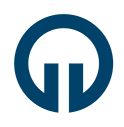 T.C.KARADENİZ TEKNİK ÜNİVERSİTESİSAĞLIK BİLİMLERİ ENSTİTÜSÜ MÜDÜRLÜĞÜÖĞRENCİ KONTENJAN BİLDİRİMİ FORMUT.C.KARADENİZ TEKNİK ÜNİVERSİTESİSAĞLIK BİLİMLERİ ENSTİTÜSÜ MÜDÜRLÜĞÜÖĞRENCİ KONTENJAN BİLDİRİMİ FORMUT.C.KARADENİZ TEKNİK ÜNİVERSİTESİSAĞLIK BİLİMLERİ ENSTİTÜSÜ MÜDÜRLÜĞÜÖĞRENCİ KONTENJAN BİLDİRİMİ FORMUT.C.KARADENİZ TEKNİK ÜNİVERSİTESİSAĞLIK BİLİMLERİ ENSTİTÜSÜ MÜDÜRLÜĞÜÖĞRENCİ KONTENJAN BİLDİRİMİ FORMUT.C.KARADENİZ TEKNİK ÜNİVERSİTESİSAĞLIK BİLİMLERİ ENSTİTÜSÜ MÜDÜRLÜĞÜÖĞRENCİ KONTENJAN BİLDİRİMİ FORMUT.C.KARADENİZ TEKNİK ÜNİVERSİTESİSAĞLIK BİLİMLERİ ENSTİTÜSÜ MÜDÜRLÜĞÜÖĞRENCİ KONTENJAN BİLDİRİMİ FORMUT.C.KARADENİZ TEKNİK ÜNİVERSİTESİSAĞLIK BİLİMLERİ ENSTİTÜSÜ MÜDÜRLÜĞÜÖĞRENCİ KONTENJAN BİLDİRİMİ FORMUT.C.KARADENİZ TEKNİK ÜNİVERSİTESİSAĞLIK BİLİMLERİ ENSTİTÜSÜ MÜDÜRLÜĞÜÖĞRENCİ KONTENJAN BİLDİRİMİ FORMUT.C.KARADENİZ TEKNİK ÜNİVERSİTESİSAĞLIK BİLİMLERİ ENSTİTÜSÜ MÜDÜRLÜĞÜÖĞRENCİ KONTENJAN BİLDİRİMİ FORMUT.C.KARADENİZ TEKNİK ÜNİVERSİTESİSAĞLIK BİLİMLERİ ENSTİTÜSÜ MÜDÜRLÜĞÜÖĞRENCİ KONTENJAN BİLDİRİMİ FORMUT.C.KARADENİZ TEKNİK ÜNİVERSİTESİSAĞLIK BİLİMLERİ ENSTİTÜSÜ MÜDÜRLÜĞÜÖĞRENCİ KONTENJAN BİLDİRİMİ FORMUT.C.KARADENİZ TEKNİK ÜNİVERSİTESİSAĞLIK BİLİMLERİ ENSTİTÜSÜ MÜDÜRLÜĞÜÖĞRENCİ KONTENJAN BİLDİRİMİ FORMUT.C.KARADENİZ TEKNİK ÜNİVERSİTESİSAĞLIK BİLİMLERİ ENSTİTÜSÜ MÜDÜRLÜĞÜÖĞRENCİ KONTENJAN BİLDİRİMİ FORMUT.C.KARADENİZ TEKNİK ÜNİVERSİTESİSAĞLIK BİLİMLERİ ENSTİTÜSÜ MÜDÜRLÜĞÜÖĞRENCİ KONTENJAN BİLDİRİMİ FORMUSayı:      Sayı:      Sayı:      Sayı:      Sayı:      Sayı:         /    /        /    /        /    /        /    /        /    /        /    /        /    /        /    /     SAĞLIK BİLİMLERİ ENSTİTÜSÜ MÜDÜRLÜĞÜNEAnabilim Dalımızın      /      Eğitim-Öğretim Yılı  GÜZ /  BAHAR yarıyılı için Akademik Kurul Kararı ile önerilmesi uygun görülen öğrenci kontenjanları aşağıda sunulmuştur.Bilgilerinizi ve gereğini arz ederim     Anabilim Dalı Başkanı              (Ünvanı, Adı ve Soyadı / İmza)SAĞLIK BİLİMLERİ ENSTİTÜSÜ MÜDÜRLÜĞÜNEAnabilim Dalımızın      /      Eğitim-Öğretim Yılı  GÜZ /  BAHAR yarıyılı için Akademik Kurul Kararı ile önerilmesi uygun görülen öğrenci kontenjanları aşağıda sunulmuştur.Bilgilerinizi ve gereğini arz ederim     Anabilim Dalı Başkanı              (Ünvanı, Adı ve Soyadı / İmza)SAĞLIK BİLİMLERİ ENSTİTÜSÜ MÜDÜRLÜĞÜNEAnabilim Dalımızın      /      Eğitim-Öğretim Yılı  GÜZ /  BAHAR yarıyılı için Akademik Kurul Kararı ile önerilmesi uygun görülen öğrenci kontenjanları aşağıda sunulmuştur.Bilgilerinizi ve gereğini arz ederim     Anabilim Dalı Başkanı              (Ünvanı, Adı ve Soyadı / İmza)SAĞLIK BİLİMLERİ ENSTİTÜSÜ MÜDÜRLÜĞÜNEAnabilim Dalımızın      /      Eğitim-Öğretim Yılı  GÜZ /  BAHAR yarıyılı için Akademik Kurul Kararı ile önerilmesi uygun görülen öğrenci kontenjanları aşağıda sunulmuştur.Bilgilerinizi ve gereğini arz ederim     Anabilim Dalı Başkanı              (Ünvanı, Adı ve Soyadı / İmza)SAĞLIK BİLİMLERİ ENSTİTÜSÜ MÜDÜRLÜĞÜNEAnabilim Dalımızın      /      Eğitim-Öğretim Yılı  GÜZ /  BAHAR yarıyılı için Akademik Kurul Kararı ile önerilmesi uygun görülen öğrenci kontenjanları aşağıda sunulmuştur.Bilgilerinizi ve gereğini arz ederim     Anabilim Dalı Başkanı              (Ünvanı, Adı ve Soyadı / İmza)SAĞLIK BİLİMLERİ ENSTİTÜSÜ MÜDÜRLÜĞÜNEAnabilim Dalımızın      /      Eğitim-Öğretim Yılı  GÜZ /  BAHAR yarıyılı için Akademik Kurul Kararı ile önerilmesi uygun görülen öğrenci kontenjanları aşağıda sunulmuştur.Bilgilerinizi ve gereğini arz ederim     Anabilim Dalı Başkanı              (Ünvanı, Adı ve Soyadı / İmza)SAĞLIK BİLİMLERİ ENSTİTÜSÜ MÜDÜRLÜĞÜNEAnabilim Dalımızın      /      Eğitim-Öğretim Yılı  GÜZ /  BAHAR yarıyılı için Akademik Kurul Kararı ile önerilmesi uygun görülen öğrenci kontenjanları aşağıda sunulmuştur.Bilgilerinizi ve gereğini arz ederim     Anabilim Dalı Başkanı              (Ünvanı, Adı ve Soyadı / İmza)SAĞLIK BİLİMLERİ ENSTİTÜSÜ MÜDÜRLÜĞÜNEAnabilim Dalımızın      /      Eğitim-Öğretim Yılı  GÜZ /  BAHAR yarıyılı için Akademik Kurul Kararı ile önerilmesi uygun görülen öğrenci kontenjanları aşağıda sunulmuştur.Bilgilerinizi ve gereğini arz ederim     Anabilim Dalı Başkanı              (Ünvanı, Adı ve Soyadı / İmza)SAĞLIK BİLİMLERİ ENSTİTÜSÜ MÜDÜRLÜĞÜNEAnabilim Dalımızın      /      Eğitim-Öğretim Yılı  GÜZ /  BAHAR yarıyılı için Akademik Kurul Kararı ile önerilmesi uygun görülen öğrenci kontenjanları aşağıda sunulmuştur.Bilgilerinizi ve gereğini arz ederim     Anabilim Dalı Başkanı              (Ünvanı, Adı ve Soyadı / İmza)SAĞLIK BİLİMLERİ ENSTİTÜSÜ MÜDÜRLÜĞÜNEAnabilim Dalımızın      /      Eğitim-Öğretim Yılı  GÜZ /  BAHAR yarıyılı için Akademik Kurul Kararı ile önerilmesi uygun görülen öğrenci kontenjanları aşağıda sunulmuştur.Bilgilerinizi ve gereğini arz ederim     Anabilim Dalı Başkanı              (Ünvanı, Adı ve Soyadı / İmza)SAĞLIK BİLİMLERİ ENSTİTÜSÜ MÜDÜRLÜĞÜNEAnabilim Dalımızın      /      Eğitim-Öğretim Yılı  GÜZ /  BAHAR yarıyılı için Akademik Kurul Kararı ile önerilmesi uygun görülen öğrenci kontenjanları aşağıda sunulmuştur.Bilgilerinizi ve gereğini arz ederim     Anabilim Dalı Başkanı              (Ünvanı, Adı ve Soyadı / İmza)SAĞLIK BİLİMLERİ ENSTİTÜSÜ MÜDÜRLÜĞÜNEAnabilim Dalımızın      /      Eğitim-Öğretim Yılı  GÜZ /  BAHAR yarıyılı için Akademik Kurul Kararı ile önerilmesi uygun görülen öğrenci kontenjanları aşağıda sunulmuştur.Bilgilerinizi ve gereğini arz ederim     Anabilim Dalı Başkanı              (Ünvanı, Adı ve Soyadı / İmza)SAĞLIK BİLİMLERİ ENSTİTÜSÜ MÜDÜRLÜĞÜNEAnabilim Dalımızın      /      Eğitim-Öğretim Yılı  GÜZ /  BAHAR yarıyılı için Akademik Kurul Kararı ile önerilmesi uygun görülen öğrenci kontenjanları aşağıda sunulmuştur.Bilgilerinizi ve gereğini arz ederim     Anabilim Dalı Başkanı              (Ünvanı, Adı ve Soyadı / İmza)SAĞLIK BİLİMLERİ ENSTİTÜSÜ MÜDÜRLÜĞÜNEAnabilim Dalımızın      /      Eğitim-Öğretim Yılı  GÜZ /  BAHAR yarıyılı için Akademik Kurul Kararı ile önerilmesi uygun görülen öğrenci kontenjanları aşağıda sunulmuştur.Bilgilerinizi ve gereğini arz ederim     Anabilim Dalı Başkanı              (Ünvanı, Adı ve Soyadı / İmza)Programda Görevli Öğretim Üyeleri ve Mevcut Danışmanlık SayılarıProgramda Görevli Öğretim Üyeleri ve Mevcut Danışmanlık SayılarıProgramda Görevli Öğretim Üyeleri ve Mevcut Danışmanlık SayılarıProgramda Görevli Öğretim Üyeleri ve Mevcut Danışmanlık SayılarıProgramda Görevli Öğretim Üyeleri ve Mevcut Danışmanlık SayılarıProgramda Görevli Öğretim Üyeleri ve Mevcut Danışmanlık SayılarıProgramda Görevli Öğretim Üyeleri ve Mevcut Danışmanlık SayılarıProgramda Görevli Öğretim Üyeleri ve Mevcut Danışmanlık SayılarıProgramda Görevli Öğretim Üyeleri ve Mevcut Danışmanlık SayılarıProgramda Görevli Öğretim Üyeleri ve Mevcut Danışmanlık SayılarıProgramda Görevli Öğretim Üyeleri ve Mevcut Danışmanlık SayılarıProgramda Görevli Öğretim Üyeleri ve Mevcut Danışmanlık SayılarıProgramda Görevli Öğretim Üyeleri ve Mevcut Danışmanlık SayılarıProgramda Görevli Öğretim Üyeleri ve Mevcut Danışmanlık SayılarıÜnvanı, Adı ve SoyadıÜnvanı, Adı ve SoyadıÜnvanı, Adı ve SoyadıY.L.DR.DR.DR.Ünvanı, Adı ve SoyadıÜnvanı, Adı ve SoyadıÜnvanı, Adı ve SoyadıÜnvanı, Adı ve SoyadıY.L.DR.DR.Mevcut ÖğrencilerinMevcut ÖğrencilerinMevcut ÖğrencilerinMevcut ÖğrencilerinMevcut ÖğrencilerinTalep Edilen Kontenjan Talep Edilen Kontenjan Talep Edilen Kontenjan Talep Edilen Kontenjan Talep Edilen Kontenjan Talep Edilen Kontenjan Talep Edilen Kontenjan Talep Edilen Kontenjan Talep Edilen Kontenjan ProgramUyruğuSayısıSayısıSayısıProgramProgramProgramUyruğuKabul ŞekliAlan DurumuAlan DurumuAlan DurumuSayısıYüksek LisansT.C.Yüksek LisansYüksek LisansYüksek LisansT.C.Doğrudan AlımAlan İçiAlan İçiAlan İçiYüksek LisansT.C.Yüksek LisansYüksek LisansYüksek LisansT.C.Yatay GeçişAlan DışıAlan DışıAlan DışıYüksek LisansU.A.Yüksek LisansYüksek LisansYüksek LisansU.A.Doğrudan AlımAlan İçiAlan İçiAlan İçiYüksek LisansU.A.Yüksek LisansYüksek LisansYüksek LisansU.A.Doğrudan AlımAlan DışıAlan DışıAlan DışıDoktoraT.C.DoktoraDoktoraDoktoraT.C.Doğrudan AlımAlan İçiAlan İçiAlan İçiDoktoraT.C.DoktoraDoktoraDoktoraT.C.Doğrudan AlımAlan DışıAlan DışıAlan DışıDoktoraT.C.DoktoraDoktoraDoktoraT.C.ÜNİPAlan İçiAlan İçiAlan İçiDoktoraT.C.DoktoraDoktoraDoktoraT.C.Yatay GeçişAlan İçiAlan İçiAlan İçiDoktoraU.A.DoktoraDoktoraDoktoraU.A.Doğrudan AlımAlan İçiAlan İçiAlan İçiDoktoraU.A.DoktoraDoktoraDoktoraU.A.Doğrudan AlımAlan DışıAlan DışıAlan DışıY.L.: Yüksek Lisans, DR: Doktora, T.C.: Türkiye Cumhuriyeti Vatandaşı Öğrenci, U.A.: Uluslararası Öğrenci, ÜNİP: Üniversiteler Arası İş BirliğiY.L.: Yüksek Lisans, DR: Doktora, T.C.: Türkiye Cumhuriyeti Vatandaşı Öğrenci, U.A.: Uluslararası Öğrenci, ÜNİP: Üniversiteler Arası İş BirliğiY.L.: Yüksek Lisans, DR: Doktora, T.C.: Türkiye Cumhuriyeti Vatandaşı Öğrenci, U.A.: Uluslararası Öğrenci, ÜNİP: Üniversiteler Arası İş BirliğiY.L.: Yüksek Lisans, DR: Doktora, T.C.: Türkiye Cumhuriyeti Vatandaşı Öğrenci, U.A.: Uluslararası Öğrenci, ÜNİP: Üniversiteler Arası İş BirliğiY.L.: Yüksek Lisans, DR: Doktora, T.C.: Türkiye Cumhuriyeti Vatandaşı Öğrenci, U.A.: Uluslararası Öğrenci, ÜNİP: Üniversiteler Arası İş BirliğiY.L.: Yüksek Lisans, DR: Doktora, T.C.: Türkiye Cumhuriyeti Vatandaşı Öğrenci, U.A.: Uluslararası Öğrenci, ÜNİP: Üniversiteler Arası İş BirliğiY.L.: Yüksek Lisans, DR: Doktora, T.C.: Türkiye Cumhuriyeti Vatandaşı Öğrenci, U.A.: Uluslararası Öğrenci, ÜNİP: Üniversiteler Arası İş BirliğiY.L.: Yüksek Lisans, DR: Doktora, T.C.: Türkiye Cumhuriyeti Vatandaşı Öğrenci, U.A.: Uluslararası Öğrenci, ÜNİP: Üniversiteler Arası İş BirliğiY.L.: Yüksek Lisans, DR: Doktora, T.C.: Türkiye Cumhuriyeti Vatandaşı Öğrenci, U.A.: Uluslararası Öğrenci, ÜNİP: Üniversiteler Arası İş BirliğiY.L.: Yüksek Lisans, DR: Doktora, T.C.: Türkiye Cumhuriyeti Vatandaşı Öğrenci, U.A.: Uluslararası Öğrenci, ÜNİP: Üniversiteler Arası İş BirliğiY.L.: Yüksek Lisans, DR: Doktora, T.C.: Türkiye Cumhuriyeti Vatandaşı Öğrenci, U.A.: Uluslararası Öğrenci, ÜNİP: Üniversiteler Arası İş BirliğiY.L.: Yüksek Lisans, DR: Doktora, T.C.: Türkiye Cumhuriyeti Vatandaşı Öğrenci, U.A.: Uluslararası Öğrenci, ÜNİP: Üniversiteler Arası İş BirliğiY.L.: Yüksek Lisans, DR: Doktora, T.C.: Türkiye Cumhuriyeti Vatandaşı Öğrenci, U.A.: Uluslararası Öğrenci, ÜNİP: Üniversiteler Arası İş BirliğiY.L.: Yüksek Lisans, DR: Doktora, T.C.: Türkiye Cumhuriyeti Vatandaşı Öğrenci, U.A.: Uluslararası Öğrenci, ÜNİP: Üniversiteler Arası İş BirliğiFormla birlikte Enstitüye gönderilmesi gereken ekler:Ek 1: Anabilim Dalı Akademik Kurul KararıEk 2: “Sağlık Bilimleri Enstitüsü Lisansüstü Programlarında Kontenjan Belirleme İlkeleri” doğrultusunda, önerilen kontenjanları karşılamak için sunulan proje (proje sözleşmesi veya proje kapatma onay belgesi) ve/veya yayın (makalenin ilk sayfası ve makalenin Web of Science indeksini gösteren belge) bilgileri.Formla birlikte Enstitüye gönderilmesi gereken ekler:Ek 1: Anabilim Dalı Akademik Kurul KararıEk 2: “Sağlık Bilimleri Enstitüsü Lisansüstü Programlarında Kontenjan Belirleme İlkeleri” doğrultusunda, önerilen kontenjanları karşılamak için sunulan proje (proje sözleşmesi veya proje kapatma onay belgesi) ve/veya yayın (makalenin ilk sayfası ve makalenin Web of Science indeksini gösteren belge) bilgileri.Formla birlikte Enstitüye gönderilmesi gereken ekler:Ek 1: Anabilim Dalı Akademik Kurul KararıEk 2: “Sağlık Bilimleri Enstitüsü Lisansüstü Programlarında Kontenjan Belirleme İlkeleri” doğrultusunda, önerilen kontenjanları karşılamak için sunulan proje (proje sözleşmesi veya proje kapatma onay belgesi) ve/veya yayın (makalenin ilk sayfası ve makalenin Web of Science indeksini gösteren belge) bilgileri.Formla birlikte Enstitüye gönderilmesi gereken ekler:Ek 1: Anabilim Dalı Akademik Kurul KararıEk 2: “Sağlık Bilimleri Enstitüsü Lisansüstü Programlarında Kontenjan Belirleme İlkeleri” doğrultusunda, önerilen kontenjanları karşılamak için sunulan proje (proje sözleşmesi veya proje kapatma onay belgesi) ve/veya yayın (makalenin ilk sayfası ve makalenin Web of Science indeksini gösteren belge) bilgileri.Formla birlikte Enstitüye gönderilmesi gereken ekler:Ek 1: Anabilim Dalı Akademik Kurul KararıEk 2: “Sağlık Bilimleri Enstitüsü Lisansüstü Programlarında Kontenjan Belirleme İlkeleri” doğrultusunda, önerilen kontenjanları karşılamak için sunulan proje (proje sözleşmesi veya proje kapatma onay belgesi) ve/veya yayın (makalenin ilk sayfası ve makalenin Web of Science indeksini gösteren belge) bilgileri.Formla birlikte Enstitüye gönderilmesi gereken ekler:Ek 1: Anabilim Dalı Akademik Kurul KararıEk 2: “Sağlık Bilimleri Enstitüsü Lisansüstü Programlarında Kontenjan Belirleme İlkeleri” doğrultusunda, önerilen kontenjanları karşılamak için sunulan proje (proje sözleşmesi veya proje kapatma onay belgesi) ve/veya yayın (makalenin ilk sayfası ve makalenin Web of Science indeksini gösteren belge) bilgileri.Formla birlikte Enstitüye gönderilmesi gereken ekler:Ek 1: Anabilim Dalı Akademik Kurul KararıEk 2: “Sağlık Bilimleri Enstitüsü Lisansüstü Programlarında Kontenjan Belirleme İlkeleri” doğrultusunda, önerilen kontenjanları karşılamak için sunulan proje (proje sözleşmesi veya proje kapatma onay belgesi) ve/veya yayın (makalenin ilk sayfası ve makalenin Web of Science indeksini gösteren belge) bilgileri.Formla birlikte Enstitüye gönderilmesi gereken ekler:Ek 1: Anabilim Dalı Akademik Kurul KararıEk 2: “Sağlık Bilimleri Enstitüsü Lisansüstü Programlarında Kontenjan Belirleme İlkeleri” doğrultusunda, önerilen kontenjanları karşılamak için sunulan proje (proje sözleşmesi veya proje kapatma onay belgesi) ve/veya yayın (makalenin ilk sayfası ve makalenin Web of Science indeksini gösteren belge) bilgileri.Formla birlikte Enstitüye gönderilmesi gereken ekler:Ek 1: Anabilim Dalı Akademik Kurul KararıEk 2: “Sağlık Bilimleri Enstitüsü Lisansüstü Programlarında Kontenjan Belirleme İlkeleri” doğrultusunda, önerilen kontenjanları karşılamak için sunulan proje (proje sözleşmesi veya proje kapatma onay belgesi) ve/veya yayın (makalenin ilk sayfası ve makalenin Web of Science indeksini gösteren belge) bilgileri.Formla birlikte Enstitüye gönderilmesi gereken ekler:Ek 1: Anabilim Dalı Akademik Kurul KararıEk 2: “Sağlık Bilimleri Enstitüsü Lisansüstü Programlarında Kontenjan Belirleme İlkeleri” doğrultusunda, önerilen kontenjanları karşılamak için sunulan proje (proje sözleşmesi veya proje kapatma onay belgesi) ve/veya yayın (makalenin ilk sayfası ve makalenin Web of Science indeksini gösteren belge) bilgileri.Formla birlikte Enstitüye gönderilmesi gereken ekler:Ek 1: Anabilim Dalı Akademik Kurul KararıEk 2: “Sağlık Bilimleri Enstitüsü Lisansüstü Programlarında Kontenjan Belirleme İlkeleri” doğrultusunda, önerilen kontenjanları karşılamak için sunulan proje (proje sözleşmesi veya proje kapatma onay belgesi) ve/veya yayın (makalenin ilk sayfası ve makalenin Web of Science indeksini gösteren belge) bilgileri.Formla birlikte Enstitüye gönderilmesi gereken ekler:Ek 1: Anabilim Dalı Akademik Kurul KararıEk 2: “Sağlık Bilimleri Enstitüsü Lisansüstü Programlarında Kontenjan Belirleme İlkeleri” doğrultusunda, önerilen kontenjanları karşılamak için sunulan proje (proje sözleşmesi veya proje kapatma onay belgesi) ve/veya yayın (makalenin ilk sayfası ve makalenin Web of Science indeksini gösteren belge) bilgileri.Formla birlikte Enstitüye gönderilmesi gereken ekler:Ek 1: Anabilim Dalı Akademik Kurul KararıEk 2: “Sağlık Bilimleri Enstitüsü Lisansüstü Programlarında Kontenjan Belirleme İlkeleri” doğrultusunda, önerilen kontenjanları karşılamak için sunulan proje (proje sözleşmesi veya proje kapatma onay belgesi) ve/veya yayın (makalenin ilk sayfası ve makalenin Web of Science indeksini gösteren belge) bilgileri.Formla birlikte Enstitüye gönderilmesi gereken ekler:Ek 1: Anabilim Dalı Akademik Kurul KararıEk 2: “Sağlık Bilimleri Enstitüsü Lisansüstü Programlarında Kontenjan Belirleme İlkeleri” doğrultusunda, önerilen kontenjanları karşılamak için sunulan proje (proje sözleşmesi veya proje kapatma onay belgesi) ve/veya yayın (makalenin ilk sayfası ve makalenin Web of Science indeksini gösteren belge) bilgileri.